Nova Belluno - Proposta p/alteração de feriado‏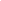 21/10/2011Bepi, d´accordo! Quei fioidecani là...
Magari acho que quando a gente faz promoção de festa italiana é para resgatar a nossa italianidade, enquanto brasileiros (sim, senhor!) descendente de italianos (que culpa nós temos?) Sempre achei equivocada essa coisa de fazer festa italiana com os pés aqui e a cabeça na Itália, alguns voam para lá, para trazer mundos e fundos para cá, e... nhente! Mas é assim mesmo.Nós temos que resgatar a nossa italianidade a partir do Brasil, sim senhor. Se nò, ho paúra, mi!  
Bacci, Evviva Nova Belluno!
Sueli. Em 21 de outubro de 2011 17:59, José Cargnin <gioseppecargnin@hotmail.com> escreveu:Para Todos uma boa tarde Associação Veneta de SCU  e sua Diretoria concorda com a Derlei. Apoiar a troca de nome por motivos históricos é um bom argumento. Mas achar que com a mudança de nome vai ter apoio da Italia e do Veneto é fantasiar.A Italia tá pouco se lixando com os oriundi.QUE APOIO TEVE OS BELLUNESI  OS FRIULANOS OS TREVIZANOS OS PADOVANOS EM GERAL OS VENETOS DE URUSSANGA .(nada ):Somos um pouco reconhecidos por alguns italianos no Veneto . O descaso da Italia não me impede de ter orgulho das minhas raizes, mas o governo italiano me dá vergonha e muita vergonha. Pergunto a todos que se consideram Italianos ou de Origem . O que estamos ganhando com toda esa preocupação de levar adiante a Cultura Italiana ,se não sómos reconhecidos pelo governo Italiano .Apenas pelos governantes da próvincia VENETO. Estamos apenas fazendo um papel de amizade e de encontro com alguns parente ,levando adiante aquele amor que nossos AVÓS tinhão pela Italia . E nos achamos que com isso poderia-mos ser reconhecidos pelo governo , Mas penssado bem da forma que nossos antepado foram traferidos para o Brasil não podemos esperar nada de bom .Abraço a todos  José Cargnin Presidente da Associação veneta SCUDescaso del´Italia e dea Región del Veneto‏21/10/2011 Roberto, porca pipa rota, son cativa enca mi, son! Tegneme, nó! Moleme, che vae enca mi e giutar quei de Nova Bellun, sacramenha!
Cocordo contigo. 
Bacci.
Sueli. Em 21 de outubro de 2011 18:23, Roberto Giovanni Zaniolo <amissi-mondo-veneto@hotmail.it> escreveu:Oi Todos,Apoiar a troca de nome por motivos históricos é um bom argumento. Mas achar que com a mudança de nome vai ter apoio da Italia e do Veneto é fantasiar.A Italia tá pouco se lixando pros oriundi.QUE APOIO TEVE A CASA DOS BELLUNESI LÁ EM CRICIÚMA?O descaso da Italia não me impede de ter orgulho das minhas raizes, mas o governo italiano me dá vergonha.DerleiCari amissimondovenetoamissi del gruppo terra veneta de Derlei De Luca:CIAOOOOOOOOOOOOOOOOOOOOOOOOOOO 
Semo perfetamente d´acordo col rimprovero de Derlei a proposito del descaso de l´Italia
che no aiuta i dissendenti dei nostri emigranti
come che saría giusto!
Ma oltre al governo in senso lato
bisognaría zontare ´l "Governo Veneto", ciamá anca Regione Veneto
e tuti 13 Associassión che se vanta de éssare i brassi destri dea Región
vissini a tuti i nostri Oriundi!
Balle!
Sóeo sanguisughe e parassiti
che salta da un aereo a chealtro organizando feste e manifestassión 
sóeo par giuistificare i soldi che í ga ciapá propio dáea Región...
 
Me fermo!
Tegníme!
 
Un abrasso e un strucón
a tuti i amissi oriundi in tuto ´l mondo
 
Roberto, amissimondovenetoEm 20 de outubro de 2011 19:53, Alvaro Preis <bortolottobrasil@gmail.com> escreveu:Pessoal, minha opinião é de fazer um trabalho de concientização .
Com uma boa propaganda, as pessoas que são indecisas vão mudar de opinião.
A divulgação tem que abordar os ganhos que o novo NOME vai agregar.
O que é Sideropolís
O que Nova Belluno.

Depois da comparação, pode fazer mais matéria, explicando o que a
cidade pode ganhar em termos de colaboração com o Veneto/Itália, etc.

Alvaro Bortolotto

Em 20 de outubro de 2011 12:10, Elton STOLF <stolfelton@yahoo.com.br> escreveu:
> Ciao a tutti e viva Nova Belluno.
>
>
>
>
>
> Apoio a iniciativa pelos argumentos históricos do surgimento da colônia,
> também pelos argumentos levantados pelo historiador Sr. Daros. Acho que
> aqueles que são da cidade de Siderópolis devem conhecer sim a própria
> história antes de expressar opinião. A grande maioria dos colonos eram
> beluneses. Com o passar dos anos, a cidade ficou também conhecida como
> “Sidera”, diminutivo de “Siderópolis” – e isto provavelmente faz com que os
> jovens optem por manter a facilidade na pronuncia, mas além do fato
> histórico, Nova Belluno também se insere num contexto turístico
> imprescindível para o desenvolvimento do sul de SC, (re)inserindo-se como
> mais uma cidade correspondente veneta no Brasil.
>
>
>
> Agora, cara Sueli, uma colocação como a sua “os de fora que fiquem quietos”
> pode, em certas situações, piorar as coisas. Os “de fora” podem ser
> simpatizantes com a troca do nome, mas podem mudar de idéia por se sentirem
> ofendidos pelo mandamento “fique quieto que já ajuda”. Neste caso de opinião
> pública, toda diplomacia é necessária, principalmente quem trabalha em
> rádio.
>
>
>
> Abbracci e viva Nova Belluno,
>
>
>
> Elton STOLF
>
>
>Da:terra-veneta@googlegroups.com per conto di Sueli T. Mazzucco Mazurana (smazurana@gmail.com) Inviato:venerdì 21 ottobre 2011 21:09:31A: terra-veneta@googlegroups.comDa:terra-veneta@googlegroups.com per conto di Sueli T. Mazzucco Mazurana (smazurana@gmail.com) Inviato:venerdì 21 ottobre 2011 20:55:34A: terra-veneta@googlegroups.com